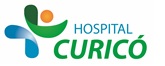 INFORMACIÓN PARA PACIENTES: 
“CISTECTOMÍA RADICAL”
El presente documento permite entregar información al paciente respecto a la cirugía específica  a realizar,  por lo que NO CONSTITUYE  EL CONSENTIMIENTO INFORMADO.El  CONSENTIMIENTO INFORMADO, debe ser  llenado en el formulario en  la página web: www.hospitalcurico.cl,  en el enlace: https://intranet.hospitalcurico.cl/projects/consentimientoObjetivo Del ProcedimientoLa intervención propuesta está destinada a extirpar su vejiga, afectada por un tumor.Descripción Del ProcedimientoLa intervención consiste bajo anestesia en retirar toda su vejiga mediante una incisión abdominal.En la gran mayoría de los casos, en el procedimiento quirúrgico se extrae asimismo la próstata en el hombre y el útero en la mujer. Existen varias posibilidades para eliminar la orina (depósito intestinal entre uréteres y esfínter de uretra, reservorio colónico, entre otros). La elección dependerá de muchos factores (posición del tumor, edad, sexo, estado general y conformación anatómica del paciente).Riesgo Del ProcedimientoEfectos indeseables a toda intervención, herida de órganos vecinos o vasos sanguíneos, Hemorragia, hematoma, riesgos de infección, complicaciones digestivas y urinarias durante el posoperatorio.	 Alternativas Al ProcedimientoEn ciertos casos, es posible proponer un tratamiento conservador de la vejiga con empleo de radioterapia y/o quimioterapia. Las indicaciones son limitadas y los resultados a distancia imperfectamente evaluados.Consecuencia De No Aceptar El ProcedimientoEn ausencia de tratamiento, este tumor evolucionará y le expone al riesgo de problemas urológicos y dolores como asimismo una progresión local y a distancia de la enfermedad.Mecanismo Para Solicitar Más InformaciónMédico tratante, jefe de servicio u otros profesionales.Revocabilidad Se me señala, que hacer si cambio de idea tanto en aceptar o rechazar el procedimiento, cirugía o terapia propuesta. 